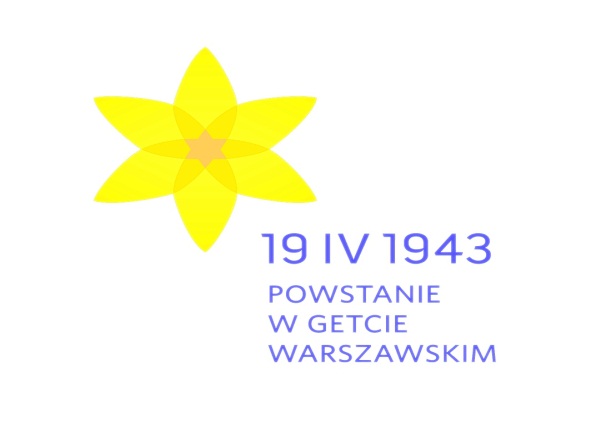 AKCJA ŻONKIL19 kwietnia przypadała 77. rocznica wybuchu powstania w getcie warszawskim – największego zbrojnego zrywu Żydów podczas II wojny światowej, a zarazem pierwszego powstania miejskiego w okupowanej Europie. Tego dnia Muzeum Historii Żydów Polskich POLIN zorganizowało coroczną akcję społeczno-edukacyjną Żonkile.  Więcej o niej można przeczytać tutaj: https://www.polin.pl/pl/zonkileW tym roku ze względu na koronawirusa  Muzeum Historii Żydów Polskich opracowało program obchodów on-line.Dla uczniów klas 4-6 ambasadorka akcji Żonkile, Barbara Kurdej-Szatan przeczyta fragmenty książek „Arka Czasu – czyli wielka ucieczka Rafała od kiedyś przez wtedy do teraz                   i wstecz” Marcina Szczygielskiego oraz „Pan Apoteker” Katarzyny Ryrych.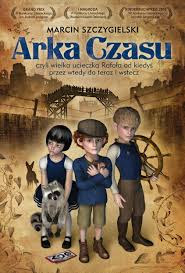 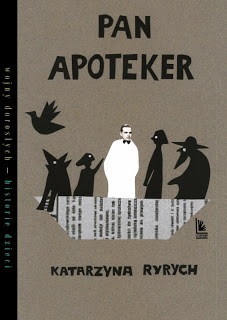 Obie książki opisują codzienność młodych bohaterów Rafała i Blumy, którzy  musieli odnaleźć się w rzeczywistości zmienionej przez wojnę. Rafał to żydowski chłopiec mieszkający z dziadkiem w warszawskim getcie, zaś Bluma to ośmioletnia dziewczynka, którą poznajemy                w dniu, w którym wraz ze swoją żydowską rodziną musi przeprowadzić się do krakowskiego getta.Oto link:https://www.youtube.com/watch?v=vjGIGct0DxA&feature=youtu.be1.Zobaczymy żydowską ulicę, na której nierzadko bywało tłoczno i gwarno. Dowiemy się, jak wyglądała żydowska dzielnica dużego miasta w Polsce przed drugą wojną światową. https://www.facebook.com/polinmuseum/videos/222721645808611/?__tn__=-R2. Oprowadzanie po wystawie stałej Muzeum POLIN skierowane do uczniów klas 7-8https://youtu.be/x9NN42DboMAtps://youtu.be/XwsjJemL1r03. O pozostałych wydarzeniach można przeczytać tutaj:https://polin.pl/pl/zonkile-2020-wydarzenia-edukacyjne?fbclid=IwAR19EyG9esQI3ogbAAbgHrph3_wWTNM7zJ7nx0itSpj6fd51Z6g6DJdmI_Am. in. Cenny film "Nie było żadnej nadziei. Powstanie w getcie warszawskim 1943"Film jest skierowany do uczniów klas 8 i starszych.SERDECZNIE POLECAM!D. Daź-Dolecka